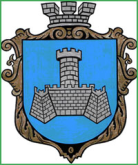 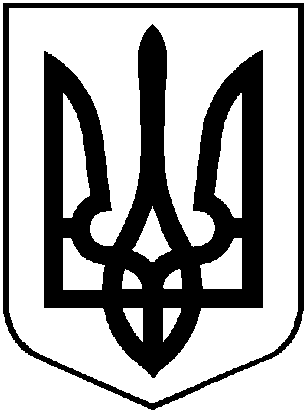 УКРАЇНАХМІЛЬНИЦЬКА МІСЬКА РАДАВІННИЦЬКОЇ ОБЛАСТІВиконавчий комітетР І Ш Е Н Н Я   від  17 серпня 2020 року                                                                № 240Про надання дозволу на влаштуванняіндивідуального опалення квартири гр. Вогнивій Юлії Миколаївні 	Розглянувши заяву гр. Вогнивої Юлії Миколаївни, прож. по вул. Столярчука, 31 кв. 15 на влаштування індивідуального опалення квартири, враховуючи, що в даному житловому будинку половина квартир облаштована індивідуальним опаленням, керуючись ст. 31, 59 Закону України “Про місцеве самоврядування в Україні”, виконком Хмільницької міської  радиВИРІШИВ1.   Дозволити гр. Вогнивій Юлії Миколаївні, прож. по вул. Столярчука, 31 кв. 15 влаштування індивідуального опалення квартири. 2.   Зобов’язати замовника :2.1 Розробити технічну документацію та погодити її у встановленому законом порядку.2.2 До виконання робіт приступити після отримання дозволу на виконання даних робіт.3. Контроль за виконанням цього рішення покласти на заступника міського голови з питань діяльності виконавчих органів міської ради Загіку В.М. Міський голова                                                                    С.Б. Редчик